福鼎市茂华学校LOGO设计征集活动报名表（著作权确认书）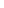 注意事项：1.如果应征者不具有完全民事行为能力，须由应征者的监护人存签名栏附签。2.应征者为机构的，须由授权代表签署并盖机构公章。作品名称创作主体个人机构或团体创作主体身份证号码所属单位联系方式通讯地址电子邮箱作品简介（100字以上文字描述）（100字以上文字描述）我承诺：我已阅读、理解并接受《关于征集福鼎市茂华学校LOGO设计方案的公告》的要求，并保证所填事项属实。我保证本作品不侵犯第三人知识产权，否则由我承担全部法律责任及赔偿义务。承诺人（签名）：            填表日期：     年  月  日我承诺：我已阅读、理解并接受《关于征集福鼎市茂华学校LOGO设计方案的公告》的要求，并保证所填事项属实。我保证本作品不侵犯第三人知识产权，否则由我承担全部法律责任及赔偿义务。承诺人（签名）：            填表日期：     年  月  日我承诺：我已阅读、理解并接受《关于征集福鼎市茂华学校LOGO设计方案的公告》的要求，并保证所填事项属实。我保证本作品不侵犯第三人知识产权，否则由我承担全部法律责任及赔偿义务。承诺人（签名）：            填表日期：     年  月  日应征作品著作权确认应征作品著作权确认应征作品著作权确认本作品确认由本人、机构或团体原创，提交后作品知识产权由主办方所有，主办方有权对作品进行使用、开发、修改、授权、许可等本作品确认由本人、机构或团体原创，提交后作品知识产权由主办方所有，主办方有权对作品进行使用、开发、修改、授权、许可等创作人签名（或创作机构盖章）备  注其他需要说明的情况其他需要说明的情况